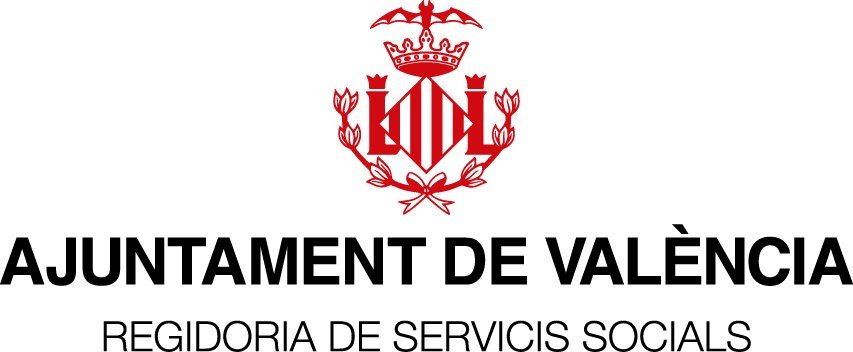 PROJECTE CENTRE DE DIA PER A PERSONES AMB DISCAPACITAT INTEL·LECTUAL ALQUERIA DE FALCÓ - TORREFIELEs tracta d'un recurs destinat a l'atenció de persones amb discapacitat intel·lectual, mitjançant un equip multidisciplinari, en el qual es presten servicis en determinades hores del dia, amb l'objectiu comú de potenciar les capacitats i autonomia de les persones amb discapacitat intel·lectual, per a evitar amb això internaments innecessaris i no desitjats. Els centres de dia estan destinats a persones amb discapacitat amb gran deterioració de les seues capacitats funcionals que requerixen suports generalitzats. La seua atenció es realitza a través de programes que desenvolupen les capacitats globals de les persones ateses, per a procurar-los una major autonomia i integració social.Els centres i servicis per a persones amb discapacitat intel·lectual van més enllà de l'assistencial, des de l'estimulació de les seues capacitats, a potenciar el seu desenvolupament personal, educatiu i laboral, afavorir-ne l’autodeterminació, així com, a atendre les seues famílies, de manera que l'objectiu principal d'este recurs és millorar la qualitat de vida de les persones ateses i les seues famílies.A la ciutat de València, únicament hi ha un recurs d’estes característiques, que és municipal, el Centre de Dia Municipal de la Font Sant Lluís, la resta de centres de dia es dirigixen a col·lectius específics: paràlisi cerebral (AVAPACE), discapacitat física, malaltia mental, trastorn de l’espectre autista (TEA), VIH o dany cerebral.Tal com se’ns trasllada des de la Direcció Territorial, hi ha una elevada demanda de centres d'este tipus, dirigits a persones amb major afectació i fins i tot amb diagnòstics específics de trastorns de l'espectre autista o trastorn generalitzat del desenvolupament, que requerixen una ràtio de personal major.PERFIL DE LES PERSONES ATESESEl recurs es destinarà a l'atenció de persones amb discapacitat intel·lectual, en grau sever o profund, grau 3 de dependència, que poden tindre associades discapacitats físiques, sensorials o simplement deterioració física causada per la pròpia dinàmica diària: falta de mobilitat, autonomia limitada, etc. L'edat de les persones usuàries oscil·larà entre els 16 i 65 anys, i es destinarà a persones empadronades a la ciutat de València.D'altra banda, es planteja la possibilitat de crear unitats específiques amb un nombre de places determinat (10 persones per unitat) per a grups diferenciats de persones amb discapacitat intel·lectual, sense recurs adequat a la ciutat actualment:Trastorn de l'Espectre autista (TEA) sense gran afectació (ja que les persones amb TEA i greu afectació entrarien dins del perfil de centre de dia tal com s'ha recollit en els paràgrafs anteriors d'este apartat. Trastorns de conducta en persones amb discapacitat intel·lectual (no malaltia mental)Processos de demència en persones amb discapacitat intel·lectualNECESSITATSEs proposa que el recurs dispose de 40 places aproximadament.L’Alqueria de Falcó està ubicada al centre urbà, és de fàcil accés i està pròxima a equipaments comunitaris, estos aspectes permeten treballar i facilitar la inclusió social de les persones usuàries. La Secció d'Atenció a la Diversitat Funcional disposa d'un primer esborrany del programa de necessitats per a l'edificabilitat.CARACTERÍSTIQUES DEL RECURSTotes estes actuacions han de confluir a garantir els drets de les persones amb discapacitat intel·lectual i del desenvolupament, més encara quan el perfil de les persones descrites pot ser població més vulnerable per les seues dificultats de comunicació, expressió, etc.El resultat serà l'assistència integral amb una necessitat de suport generalitzada en tots els aspectes. S'entén per assistència integral l'atenció psicològica, formativa, recreativa i sociofamiliar similar tendent a aconseguir el seu benestar i un adequat desenvolupament personal.SERVICISEls servicis que prestarà el Centre de Dia seran:Atenció integral i individualitzadaIntervenció biopsicosocialIntervenció especialitzada en TEA per a grans afectacionsPromoció de la salut i servici de fisioteràpiaActivitats ocupacionals i rehabilitadoresAnimació sociocultural i comunitàriaOrientació familiarServici de transport i menjadorAdministració, gestió i qualitatEstos servicis es duran a terme a partir de programes d'intervenció tant grupals com individuals.ESPAIS PREVISTOSÀrea de direcció i administracióDespatx de direccióSala de reunió i bibliotecaMagatzem documentacióDespatx psicòlogaDespatx mestre/a i fisioterapeutaDespatx educadores WC personal homesWC personal donesÀrea de servicis d’atencióCentre de diaSala d’habilitacióSala d’estimulació sensorialSala de fisioteràpiaSala tallerSala polivalentSala de canvisPati exteriorWC usuàriesServici de manutencióMenjador usuàriesMenjador i sala de personalCuina per a 50 serveisServicis diversosMagatzem de queviures Magatzem trasterMagatzem productes de netejaCambra del femVestidor personal amb wc integrats.Cambra d’instal·lacions i equipsSUPERFÍCIES:Alqueria APlanta baixa		254,07 m2Primera planta		153,14 m2Segona planta		50,05 m2Total			457,26 m2Alqueria BPlanta baixa		144,71 m2Primera planta		108,04 m2Total			253,11 m2PatiSuperfície lliure		309,16 m2Nau (a valorar)		194,10 m2Total			503,26 m2Superfícies urbanitzacióTotal			4.926,60 m2En este punt cal ressaltar l’existència d’un espai exterior on es podrà instal·lar un hort urbà, element molt útil en la intervenció amb este col·lectiu.